IHSLA 2017 ANNUAL MEETING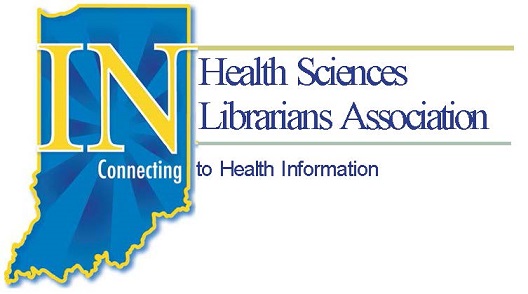 CURRENT TRENDS IN HEALTHCARE:Meeting the health information needs of your diverse population in today’s worldMichigan City, Indiana
Thursday, April 20, 2017Northern Indiana Education Foundation402 Franklin Street, Michigan City, IN 46360http://www.niefonline.org/ 11:00 - 	Registration opens12:00 – 4:00    Upstairs Library		Improving the Health, Safety and Well-being of LGBT Populations	LGBT individuals face many barriers in accessing healthcare, including discrimination, lack of access, misunderstanding and fear.  As a consequence, many LGBT individuals do not regularly access appropriate and timely care.  Participants will develop a better understanding of the health information needs of the LGBT community and learn about electronic, print and other resources.​			4.0 hrs CE    Instructor: Jacqueline Leskovec4:00 - 5:30	Hotel check in/freshen up			County Inn & Suites 			https://www.countryinns.com/michigan-city-hotel-in-46360/inmichig 3805 N. Frontage RoadMichigan City, IN 46360			(219) 879-3600 – direction available at meeting—about 5 miles5:30 pm		Dinner on your own or with an informal group			Meet in hotel Lobby8:30 pm		IHSLA Executive Board Meeting President’s Suite - Everyone is welcome to attend!Friday, April 21, 20177:30 am - 9:00 amRegistration Open7:30 am - 8:00 am           Continental Breakfast 8:00 am - 9:00 am        Welcome and IntroductionsUpdatesGMR  Jacqueline Leskovec, Greater Midwest Region, National Network of Libraries of MedicineINSPIRE Elaine Skopelja, Research Librarian, Ruth Lilly Medical LibraryTECH UPDATE  Jennifer Herron, Emerging Technologies Librarian, Ruth Lilly Medical Library 9:00 am - 10:00 am    Understanding Violence in the Healthcare EnvironmentDiana Giordano, MSN, RN; Critical Care Nurse Educator, Franciscan Health 10:00 am - 10:30 am      Break with Exhibitors  10:30 am - 11:30 am      The Obesity Epidemic –And What You Can Do About ItDebbie Pillarella, Director Bariatric Services, Community HospitalMaster Trainer American Council on Exercise and Health Achievement Award Winner – Indiana Public Health Foundation   11:30 am - 12:30 pm Lunch with Exhibitors12:30 pm - 1:00 pm           Open Forum1:00 pm - 1:30 pm            Flowering with FannyFanny Ilievski,  Health Sciences LibrarianMethodist Hospitals – Gary/Merrillville, IN 1:30 pm - 3:00 pm            Business MeetingElection of New Officers, Presentation of the Ovation Award                  3:00 pmAdjournment